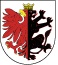 Kujawsko-Pomorski 
Fundusz Rozwoju sp. z o.o.Toruń, 08.11.2017 r.SPROSTOWANIE INFORMACJI O ZAMIARZE ZAWARCIA UMOWYDotyczy postępowania o udzielenie zamówienia prowadzonego w trybie zamówienia z wolnej ręki pn. „Wybór Pośrednika Finansowego w celu wdrożenia i zarządzania Instrumentami Finansowymi - Fundusz Pożyczkowy, w ramach środków Funduszu Powierniczego”, nr ref. KPFR/PF/WR/3/2017.W myśl art. 67 ust. 11 ustawy z dnia 29 stycznia 2004 r. Prawo zamówień publicznych (Dz. U. 2015, poz. 2164 z późn. zm.), dalej „pzp”, Kujawsko-Pomorski Fundusz Rozwoju sp. z o.o. z siedzibą w Toruniu poinformował w dniu 30.10.2017 r., iż zamierza udzielić zamówienia w trybie zamówienia z wolnej ręki na podstawie art. 67 ust. 1 pkt. 13 pzp. Niniejszym Zamawiający dokonuje zmiany wskazanego w Informacji terminu realizacji zamówienia z 30.06.2023 r. na 28.02.2034 r.Zamawiający przekaże do Urzędu Publikacji Unii Europejskiej sprostowanie ogłoszenia o dobrowolnej przejrzystości ex ante w zakresie wynikającym ze zmiany wskazanej w pkt. I.  Beata KmiećPrzewodnicząca Komisji Przetargowej